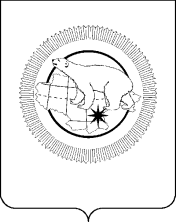 ДЕПАРТАМЕНТ  ПРОМЫШЛЕННОЙ И СЕЛЬСКОХОЗЯЙСТВЕННОЙ ПОЛИТИКИ ЧУКОТСКОГО АВТОНОМНОГО ОКРУГАПРИКАЗОб утверждении Программы профилактики нарушений обязательных требований на 2019 годВ соответствии со ст. 8.2 Федерального закона от 26.12.2008 № 294-ФЗ «О защите прав юридических лиц и индивидуальных предпринимателей при осуществлении государственного контроля (надзора) и муниципального контроля»,ПРИКАЗЫВАЮ: Утвердить Программу профилактики нарушений обязательных требований на 2019 год согласно приложению к настоящему приказу.Управлению административно-организационной, правовой и кадровой работы (Сулыма Ю.М.) разместить настоящий приказ на официальном сайте Чукотского автономного округа в сети «Интернет».Контроль за исполнением настоящего приказа возложить на Управление административно-организационной, правовой и кадровой работы (Сулыма Ю.М.).Приложение  к приказу Департамента промышленной и сельскохозяйственной политики Чукотского автономного округаот 27 декабря2018 г. № 717-одПрограмма профилактики нарушений обязательных требований на 2019 годот27 декабря 2018 года№717-одг. АнадырьИ.о. начальника Департамента                                   А.Ш. Мингазовп/п Наименование мероприятия Срок исполнения Исполнитель 1.Размещение на официальном сайте Чукотского автономного округа в информационно-телекоммуникационной сети «Интернет» перечней нормативных правовых актов или их отдельных частей, содержащих обязательные требования, оценка соблюдения которых является предметом государственного контроля, а также текстов соответствующих нормативных правовых актов Постоянно (по мере необходимости, при внесении изменений)Управление промышленности и ТЭК,Управление транспорта, связи и дорожного хозяйства,Комитет по градостроительству и архитектуре,Государственная жилищная инспекция,Управление ветеринарии,Комитет природопользования и охраны окружающей среды, Государственное казённое учреждение «Управление гражданской защиты и противопожарной службы Чукотского автономного округа»2.Информирование юридических лиц, индивидуальных предпринимателей по вопросам соблюдения обязательных требований, в том числе посредством разработки и опубликования руководств по соблюдению обязательных требований, проведения семинаров и конференций, разъяснительной работы в средствах массовой информации и иными способами Постоянно в течение года Управление промышленности и ТЭК,Управление транспорта, связи и дорожного хозяйства,Комитет по градостроительству и архитектуре,Государственная жилищная инспекция,Управление ветеринарии,Комитет природопользования и охраны окружающей среды,Государственное казённое учреждение «Управление гражданской защиты и противопожарной службы Чукотского автономного округа»3.Подготовка и распространение комментариев о содержании новых нормативных правовых актов, устанавливающих обязательные требования, о внесенных изменениях в действующие акты, сроках и порядке вступления их в действие, а также рекомендаций о проведении необходимых организационных, технических мероприятий, направленных на внедрение и обеспечение соблюдения обязательных требований В течение года по мере принятия правовых актов Управление промышленности и ТЭК,Управление транспорта, связи и дорожного хозяйства,Комитет по градостроительству и архитектуре,Государственная жилищная инспекция,Управление ветеринарии,Комитет природопользования и охраны окружающей среды,Государственное казённое учреждение «Управление гражданской защиты и противопожарной службы Чукотского автономного округа»4.Обобщение практики осуществления государственного контроля и размещение на официальном сайте Чукотского автономного округа в информационно-телекоммуникационной сети "Интернет" соответствующей информации, в том числе с указанием наиболее часто встречающихся случаев нарушений обязательных требований с рекомендациями в отношении мер, которые должны приниматься юридическими лицами, индивидуальными предпринимателями в целях недопущения таких нарушений Один раз в год до 31.12.2019 Управление промышленности и ТЭК,Управление транспорта, связи и дорожного хозяйства,Комитет по градостроительству и архитектуре,Государственная жилищная инспекция,Управление ветеринарии,Комитет природопользования и охраны окружающей среды,Государственное казённое учреждение «Управление гражданской защиты и противопожарной службы Чукотского автономного округа»5.Выдача предостережений о недопустимости нарушения обязательных требований В течение года по мере появления оснований, предусмотренных законодательством Управление промышленности и ТЭК,Управление транспорта, связи и дорожного хозяйства,Комитет по градостроительству и архитектуре,Государственная жилищная инспекция,Управление ветеринарии,Комитет природопользования и охраны окружающей среды, Государственное казённое учреждение «Управление гражданской защиты и противопожарной службы Чукотского автономного округа»